հավելված 11Մրցույթ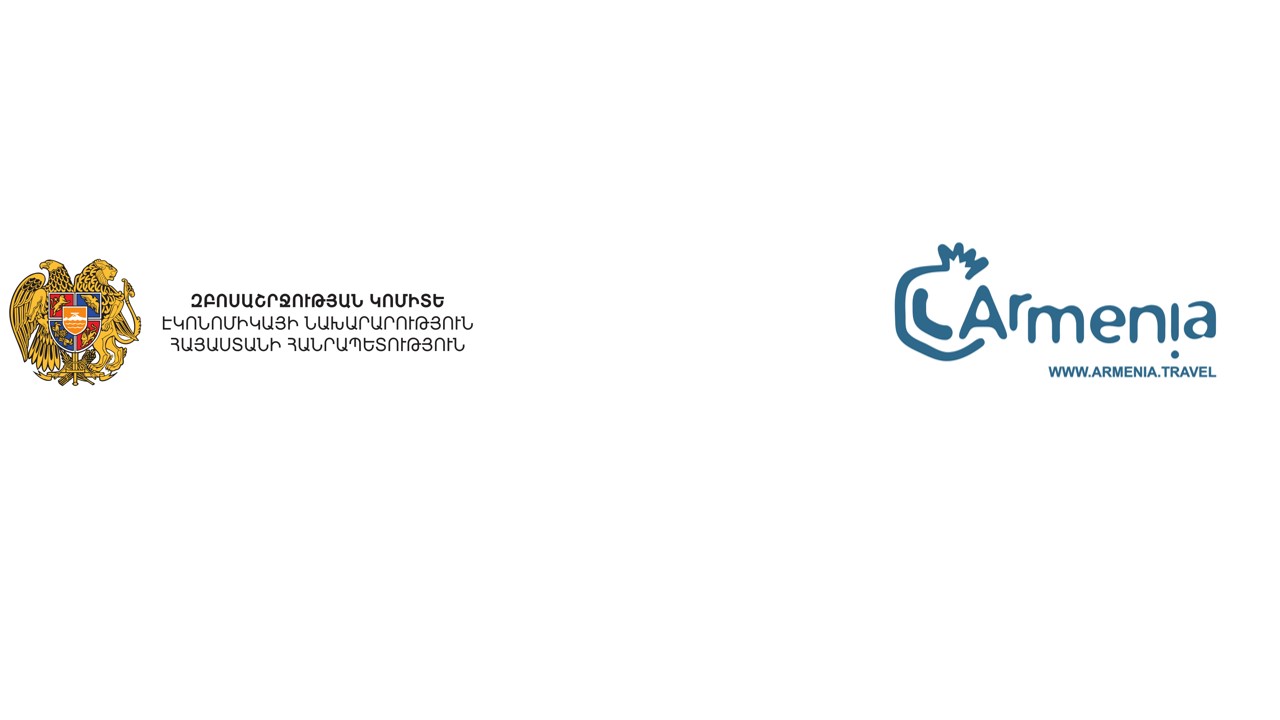 ՀՀ ԷՆ զբոսաշրջության կոմիտեի գործունեության շրջանակներում միջազգային համագործակցության ապահովումԶբոսաշրջության Կոմիտեի մասինՀՀ ԷՆ Զբոսաշրջության կոմիտեն Հայաստանի զբոսաշրջության զարգացման պետական քաղաքականության մշակման և իրականացման պետական լիազոր մարմինն է, որի հիմնական գործառույթներից է Հայաստանի ճանաչելիության բարձրացումը աշխարհում: Մրցութային ծրագրի նկարագրությունըԾրագրի շրջանակներում ապահովվելու է զբոսաշրջության բնագավառում միջազգային համագործակցության իրականացման աջակցությունը՝ ուղղված Հայաստանի միջազգային հեղինակության ամրապնդմանն ու շարունակական բարձրացմանը, համաշխարհային զբոսաշրջային արդյունաբերությանը Հայաստանի արդյունավետ ինտեգրմանը, միջազգային երկկողմ կապերի ամրապնդմանն ու զարգացմանը։  Ծրագրի արդյունքներըԾրագրի ակնկալվող արդյունքներն են`Միջազգային և տարածաշրջանային հեղինակավոր կազմակերպությունների կողմից կազմակերպված, Հայաստանի համար թիրախային համարվող միջոցառումներին մասնակցության ապահովում կամ աջակցությունՀայաստանում առնվազն մեկ միջազգային միջոցառման կազմակերպում կամ աջակցությունԾրագրի բաղադրիչները Միջազգային և տարածաշրջանային հեղինակավոր կազմակերպությունների կողմից կազմակերպված, Հայաստանի համար թիրախային համարվող միջոցառումներին մասնակցության ապահովում կամ աջակցությունԿեցության եւ կացության ծախսերԱնհրաժեշտ ներկայացուցչական փաթեթի պատրաստումՏրանսպորտային ծառայությունների ապահովումՀայաստանում առնվազն մեկ միջազգային միջոցառման կազմակերպում կամ աջակցությունՏրանսպորտային ծառայությունների ապահովումՀյուրընկալության (կեցության եւ կացության) ծառայությունների մատուցումՏարածքների, սրահների, տեխնիկայի եւ սարքավորումների վարձակալությունԹարգմանչական ծառայությունների կազմակերպումՆերկայացուցչական փաթեթների պատրաստում, տպագրությունԱնհրաժեշտ մասնագետների ապահովում (զբոսավար, խոսնակ, դասընթացավար կամ այլ)Այլ համաձայնեցված ծախսերԴիմելու պայմաններըԾրագրի իրականացմանը կարող են դիմել այն իրավաբանական անձինք, որոնք ունեն հետևյալ փորձն ու կարողությունները․Միջազգային բնույթի միջոցառումներ կազմակերպելու առնվազն 3 տարվա փորձՄիջազգային կազմակերպությունների հետ աշխատելու նախկին փորձ,Անհրաժեշտ մասնագիտական կազմի առկայություն միջոցառումների կազմակերպման ոլորտումՀետաքրքրված դիմորդները պետք է ներկայացնեն հետեւյալ տեղեկատվությունը ՀՀ Էկոնոմիկայի նախարարություն՝ համաձայն մրցութային ընթացակարգի․Կազմակերպության գրանցման վկայականԿազմակերպության իրավասու մարմնի որոշումը` մրցույթին նախատեսված պայմաններով մասնակցելու վերաբերյալՆմանատիպ միջոցառումների կազմակերպման նախկին փորձի նկարագիր եւ հավաստող փաստաթղթեր (եթե առկա են)Ներգրավվող մասնագետների տվյալներ, ինքնակենսագրականներՄատուցվող ծառայություններից յուրաքանչյուրի համար գնառաջարկԾառայության մատուցման համար նախատեսվող միջնորդավճարի չափ առավելագույնը 7 %, (որը պետք է ներառի բոլոր գործառնական ծախսերը) եւ հաշվարկՏեղեկատվություն ծրագրի իրականացման համար անհրաժեշտ ֆինանսական միջոցների առկայության մասին` ծրագրի արժեքի առնվազն 10 տոկոսի չափով:Մրցակցային առավելությունը նկարագրող այլ փաստաթղթեր (ըստ ցանկության)ՀաշվետվողականությունըԸնտրված թեկնածուն սերտորեն կհամագործակցի Զբոսաշրջության կոմիտեի միջազգային համագործակցության վարչության հետ` ստանալով անհրաժեշտ ուղղորդումներ եւ տեղեկատվություն ծրագրի ընթացքում առաջացած հարցերի վերաբերյալ, իսկ հաշվետվությունները կներկայացնի ՀՀ ԷՆ Զբոսաշրջության կոմիտեի կողմից ստեղծված մրցութային հանձնաժողովի եզրակացությանը հետեւյալ սկզբունքով:Կատարված աշխատանքների բովանդակային եւ ֆինանսական հաշվետվությունը պետք է ներկայացվի հետեւյալ մանրամասներով` Մրցութային ծրագրի ժամկետը եւ պայմաններըՀաշվետվությունների ներկայացման վերջնաժամկետ` դեկտեմբեր 10, 2020թ.:Վճարման ընթացակարգըԾրագրի իրականացման համար կանխավճար չի նախատեսվում: Միջոցառման կազմակերպչական գործընթացը մեկնարկում է ՀՀ ԷՆ զբոսաշրջության կոմիտեի կողմից յուրաքանչյուր միջոցառման համար գրավոր պատվերի հիման վրա եւ իրականացվում ֆինանսական մասի հաստատումից հետո։Հերթական վճարումներն իրականացվելու են համաձայն կատարված աշխատանքի արդյունքում ներկայացված հաշվետվությունների եւ հաշիվ ապրանքագրերի:Նյութերի օգտագործման իրավունքներըԾրագրի արդյունքում ստեղծված նյութերը համարվելու են ՀՀ ԷՆ Զբոսաշրջության Կոմիտեի սեփականությունը:Գործողություն
(Ներկայացնել իրկանացված գործողության տեսակը)Նկարագիր(Ներկայացնել կատարված աշխատանքի մանրամասները)Ժամկետ
(Նշել ժամանակահատվածը համապատասխան տողի համար)Արդյունք
(Ներկայացնել հանձնվող արդյունքը համապատասխան տողի համար)Արժեք
(Ներկայացնել ծախսը)Ծառայության տեսակ 1Ծախսային տող 1Ծախսային տող 2Ծախսային տող 3Ծառայության տեսակ 2Ծախսային տող 1Ծախսային տող 2Ծախսային տող 3